Приложениек распоряжениюадминистрации города	от ____________ № _________СВЕДЕНИЯ о границах публичного сервитутаМестоположение границ публичного сервитутаКрасноярский край, г. Красноярск, Кировский районКрасноярский край, г. Красноярск, Кировский районСистема координатМСК-167 (зона 4)МСК-167 (зона 4)Метод определения координатаналитический методаналитический методПлощадь земельного участка63 кв. м63 кв. мСредняя квадратическая погрешность положения характерной точки (Mt), м0,10,1Обозначение характерныхточек границКоординаты, мКоординаты, мОбозначение характерныхточек границХY1231629555.96103066.272629556.05103066.713629559.23103065.714629562.34103072.965629554.97103075.566629551.83103068.047629553.29103067.588629553.17103067.361629555.96103066.27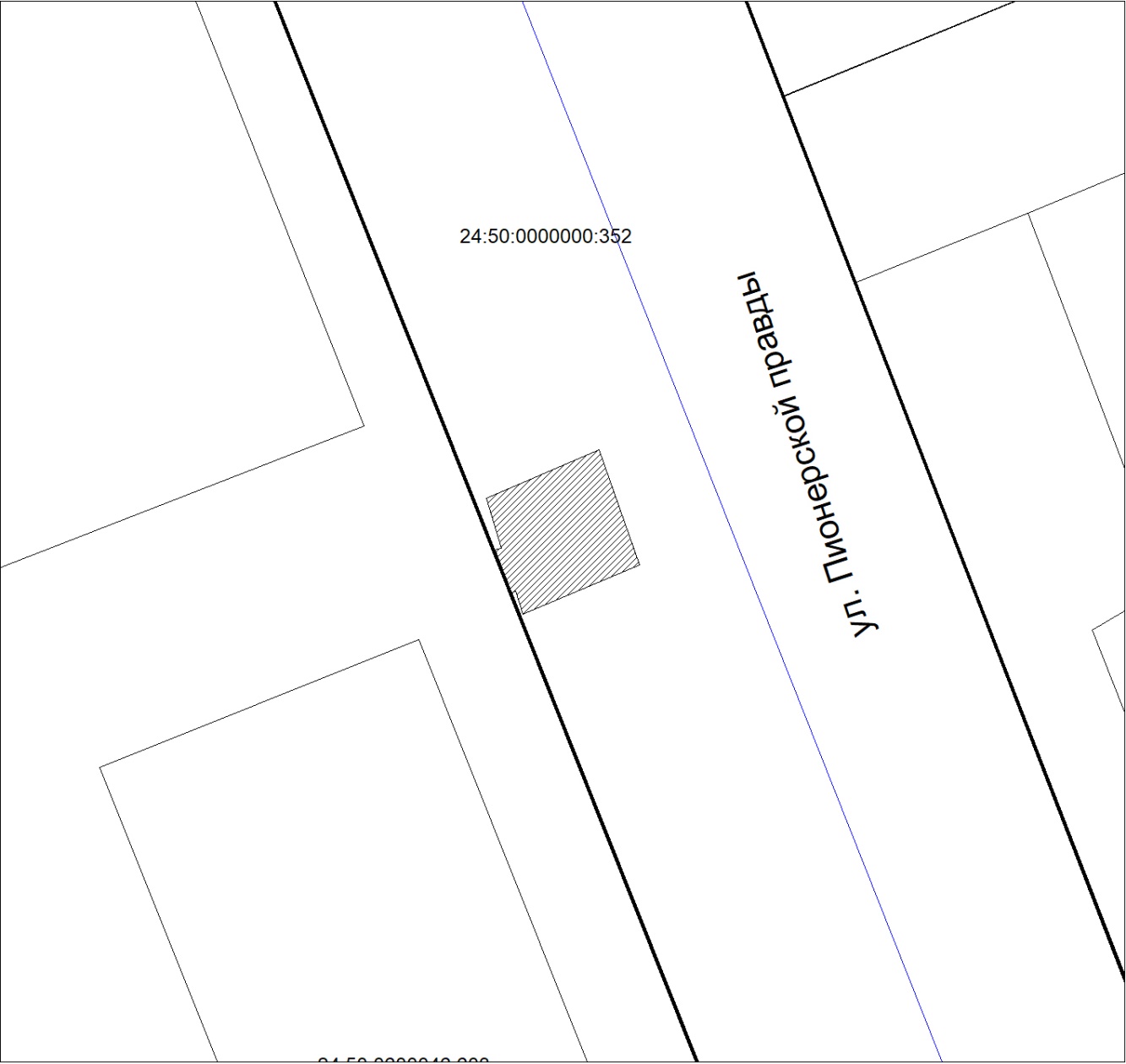 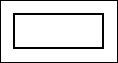 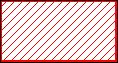 